INSCRIPTION AUPRÈS D’UN MÉDECIN DE FAMILLEPar Internet sur le site : gamf.gouv.qc.caSi vous n’avez pas accès à Internet ou éprouvez des difficultés, appelez au numéro : 418 (no de votre secteur).Laissez les informations suivantes sur la boîte vocale :Votre nom;Numéro d’assurance-maladie;Adresse complète, incluant le code postal;Tous les numéros de téléphone pour vous joindre;Raison pour laquelle vous désirez un médecin de famille (perte d’un médecin, problèmes de santé, etc.).Si nécessaire, un professionnel de la santé communiquera avec vous pour évaluer votre état de santé.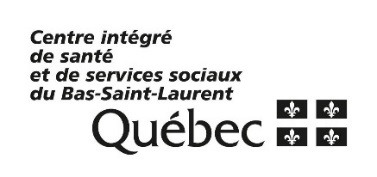 INSCRIPTION AUPRÈS D’UN MÉDECIN DE FAMILLEPar Internet sur le site : gamf.gouv.qc.caSi vous n’avez pas accès à Internet ou éprouvez des difficultés, appelez au numéro : 418 (no de votre secteur).Laissez les informations suivantes sur la boîte vocale :Votre nom;Numéro d’assurance-maladie;Adresse complète, incluant le code postal;Tous les numéros de téléphone pour vous joindre;Raison pour laquelle vous désirez un médecin de famille (perte d’un médecin, problèmes de santé, etc.).Si nécessaire, un professionnel de la santé communiquera avec vous pour évaluer votre état de santé.INSCRIPTION AUPRÈS D’UN MÉDECIN DE FAMILLEPar Internet sur le site : gamf.gouv.qc.caSi vous n’avez pas accès à Internet ou éprouvez des difficultés, appelez au numéro : 418 (no de votre secteur).Laissez les informations suivantes sur la boîte vocale :Votre nom;Numéro d’assurance-maladie;Adresse complète, incluant le code postal;Tous les numéros de téléphone pour vous joindre;Raison pour laquelle vous désirez un médecin de famille (perte d’un médecin, problèmes de santé, etc.).Si nécessaire, un professionnel de la santé communiquera avec vous pour évaluer votre état de santé.INSCRIPTION AUPRÈS D’UN MÉDECIN DE FAMILLEPar Internet sur le site : gamf.gouv.qc.caSi vous n’avez pas accès à Internet ou éprouvez des difficultés, appelez au numéro : 418 (no de votre secteur).Laissez les informations suivantes sur la boîte vocale :Votre nom;Numéro d’assurance-maladie;Adresse complète, incluant le code postal;Tous les numéros de téléphone pour vous joindre;Raison pour laquelle vous désirez un médecin de famille (perte d’un médecin, problèmes de santé, etc.).Si nécessaire, un professionnel de la santé communiquera avec vous pour évaluer votre état de santé.